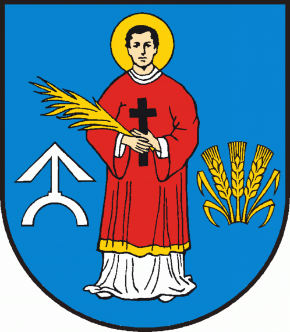 RADA   GMINY  PACYNAwww.pacyna.mazowsze.pl   09-541  Pacyna, ul. Wyzwolenia  7, tel./fax  (024) 285-80-54,  285-80-64,   e-mail: gmina@pacyna.mazowsze.plOrA.0002. 6 .2023                                                                              Pacyna,  24 sierpnia 2023r.O g ł o s z e n i e o terminie sesjiZawiadamiam, że w  dniu  29 sierpnia 2023r.  (wtorek)  o godz. 10:00 (sala narad),  na wniosek Wójta Gminy Pacyna,  odbędzie się  LI Sesja Rady Gminy Pacyna.Proponowana tematyka obrad:1.  Otwarcie Sesji i stwierdzenie prawomocności obrad.2.  Przyjęcie porządku obrad.3.   Przyjęcie protokołu z L sesji Rady Gminy Pacyna4.   Interpelacje i zapytania radnych.5.   Podjęcie  uchwały  w  sprawie zmiany uchwały  budżetowej nr 204/XLV/2022 Rady Gminy
      Pacyna  na 2023 rok.9.   Odpowiedzi na interpelacje i zapytania radnych.10.  Wolne wnioski radnych.11. Zakończenie obrad.Informuję, że Sesja będzie transmitowana i utrwalana za pomocą urządzeń rejestrujących obraz i dźwięk.Przewodnicząca Rady Gminy
(-) Maria Obidowska